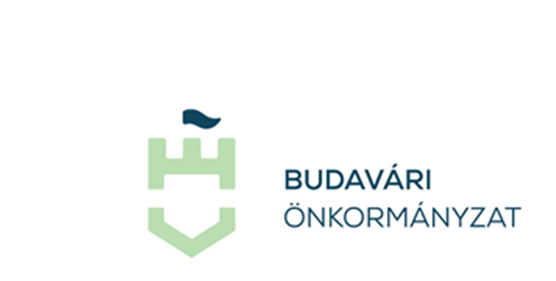 Budapest I. kerület Budavári ÖnkormányzatPÁLYÁZATI FELHÍVÁSNYÁRI FEJLESZTŐ FOGLALKOZÁSOK ÉS TÁBOROK I. KERÜLETI ÁLTALÁNOS ISKOLÁS KORÚ GYERMEKEK RÉSZÉRE2023. évBudapest I. kerület Budavári Önkormányzat (a továbbiakban: Önkormányzat) a 2023. évi költségvetésből biztosított „Általános tartalék” című költségvetési sorról 10 000 000 millió forint, azaz tízmillió forint keret felhasználására pályázatot hirdet „Az I. kerületi általános iskolás korú gyermekek részére nyári fejlesztő foglalkozásokat szervező táboroztatók támogatására”.A pályázat kiírója: Budapest I. kerület Budavári Önkormányzat Képviselő-testülete Népjóléti, Oktatási, Kulturális és Sport BizottságaA pályázat jellege: nyíltA támogatás formája: vissza nem térítendőRendelkezésre álló keretösszeg: 10 000 000 Ft, azaz tízmillió forintI. TÁMOGATANDÓ PÁLYÁZATI CÉLOKAz Önkormányzat segítséget kíván nyújtani az I. kerületben élő családok számára, különös tekintettel a kerületben általános iskolában tanuló gyerekek családjaira, valamint a Budavári Önkormányzat és intézményeiben dolgozók gyermekei részére a nyári, iskolai szünet időtartamát lefedő időszakban a gyermekek felügyeletének megoldásában.A tanterven túlmutató sport-, művészeti-, személyiség-, és készségfejlesztő, érzékenyítő, prevenciós, kreativitást, kommunikációs, empátiás készségeket fejlesztő, tehetséggondozó és felzárkóztató programok és foglalkozások szervezésének támogatása, mely résztvevőinek legalább 70 %-a az I. kerületben bejelentett lakcímmel és/vagy tartózkodási rendelkező gyermek.A Budavári Önkormányzat ingatlanjainak a pályázati célok megvalósítása érdekében való hasznosítása a foglaltság függvényében: Zamárdi Üdülő, Horányi Ifjúsági Tábor és a Czakó utcai Sport- és Szabadidőközpont. Továbbá az alábbi ingatlanok tárgyában a pályázónak maga kell egyeztetnie és szerződnie a helyszínek igénybevétele tekintetében a helyszínek vagyonhasznosítójával, vagyis a Budavári Kulturális Nonprofit Kft.-vel a Virág Benedek Ház és a Vízivárosi Klub esetében.A tervezett programokat úgy kell megszervezni, hogy az önkormányzati szünidei nyári táborokat ne akadályozza.II. A PÁLYÁZÓK KÖREoktatási-nevelési tevékenységgel, fejlesztéssel foglalkozó nonprofit gazdasági társaságok,oktatási-nevelési tevékenységgel, fejlesztéssel foglalkozó egyéni vállalkozók (pl. pedagógusok) alapítványok bejegyzett civil szervezetek,egyházi szervezetek, vallási közösségek.Nem támogathatók:Nem hozható támogatás nyújtására irányuló támogatási döntés és nem nyújtható támogatás azon személy vagy szervezet esetében:amely nem minősül a nemzeti vagyonról szóló 2011. évi CXCVI. törvény (a továbbiakban: Nvtv.) 3. § (1) bekezdés 1. pontjának megfelelő átlátható szervezetnek;amely csődeljárás, végelszámolás, kényszertörlési,- felszámolási,- kényszer-végelszámolási eljárás, egyéb törlési eljárás alatt áll;amelynek lejárt határidejű köztartozása van az Önkormányzat felé;amelynek az Önkormányzattal fennálló egyéb szerződéses kapcsolatából adódóan tartósan, legalább három hónapja fennálló, nem teljesített kötelezettsége van;amely a korábbi Önkormányzat által nyújtott támogatásához kapcsolódó, lejárt elszámolási kötelezettségét nem teljesítette;amely a támogatási döntést megelőző, vagy a döntés meghozatalát követő támogatási jogviszony létrehozatalára irányuló eljárásban valótlan, vagy megtévesztő adatot közölt vagy nyilatkozatot tett;amely a támogatási szerződés megkötéséhez és a Budapest I. kerület Budavári Önkormányzat Képviselő-testületének az államháztartáson kívülre nyújtott forrás átadásának rendjéről szóló 6/2022. (III. 7.) önkormányzati rendelete 5. § (1) bekezdése szerint szükséges mellékleteket nem csatolta;továbbá az államháztartásról szóló 2011. évi CXCV. törvény 48/B. §-ában felsoroltak.A pályázónak vállalnia kell, hogy az I. kerületben bejelentett lakcímmel rendelkező és a táborba jelentkező tanulók részére kedvezményes részvételi költséget biztosít, azaz a családok számára tanulónként egy heti program  étkezés biztosításával együtt  nem haladhatja meg a 25 000 Ft-ot, azaz huszonötezer forintot. III. A PÁLYÁZAT BENYÚJTÁSÁNAK MÓDJA, HATÁRIDEJE, HIÁNYPÓTLÁSA pályázat közzétételének helye az Önkormányzat honlapja (https://budavar.hu/tenders/).A pályázat kizárólag elektronikus úton nyújtható be, egy fájlba rendezve. A pályázatot az alábbi elektronikus levelezési címre kérjük beküldeni: nyari.tabor@budavar.huA pályázat beadásához szükséges adatlap és kapcsolódó kötelező mellékletei letölthetők az önkormányzat honlapjáról (https://budavar.hu/tenders/) menüpontból. A pályázatok benyújtására, elbírálására, és a támogatási jogviszonyra a pályázati kiírásban foglalt feltételeken túl a hatályos jogszabályi rendelkezéseket, különösen az államháztartásról szóló 2011. évi CXCV. törvény, az államháztartásról szóló törvény végrehajtásáról szóló 368/2011. (XII. 31.) Korm. rendelet, a közpénzekből nyújtott támogatások átláthatóságáról szóló 2007. évi CLXXXI. törvény, továbbá Budapest I. kerület Budavári Önkormányzat Képviselő-testületének az államháztartáson kívülre nyújtott forrás átadásának rendjéről szóló 6/2022. (III. 7.) önkormányzati rendeletében meghatározott szabályokat is alkalmazni kell. A pályázat benyújtásának kötelező tartalmi elemei és mellékletei:a pályázati adatlapa pályázati adatlap mellékleteia pályázó bemutatkozásaa program, programok részletes leírásaa megvalósítás részletes költségvetése,a pályázó (pénzügyi lebonyolító) összeférhetetlenséggel és érintettséggel kapcsolatos nyilatkozata (mellékelve), vagyis a közpénzekből nyújtott támogatások átláthatóságáról szóló 2007. évi CLXXXI. törvény (a továbbiakban: Knyt.) 6. §-a szerinti összeférhetetlenségről, valamint a Knyt. 8. §-a szerinti érintettségről szóló nyilatkozatok,ÁFA-nyilatkozat (mellékelve), vagyis nem természetes személy esetén arra vonatkozó nyilatkozatot, hogy a pályázó vagy kérelmező általános forgalmi adó körébe tartozik-e, és az általános forgalmi adót visszaigényelheti-e,nem természetes személy esetén nyilatkozat az Nvtv. 3. § (1) bekezdés 1. pontjának történő megfelelésről (átláthatósági nyilatkozat),Adatkezelési nyilatkozat,amennyiben a pályázó nem szerepel az állami adóhatóság által vezetett köztartozásmentes adatbázisban, az állami adóhatóság által kiállított 30 napnál nem régebbi igazolás arról, hogy a pályázónak köztartozása nem áll fenn,a Budapest I. kerület Budavári Önkormányzat Képviselő-testületének az államháztartáson kívülre nyújtott forrás átadásának rendjéről szóló 6/2022. (III. 7.) önkormányzati rendelete 13. § (1) bekezdés esetén a 13. § (2) bekezdésében meghatározott nyilatkozat.Nyilatkozat, hogy a Budapest I. kerületben bejelentett lakcímmel rendelkező jelentkező gyermek részére kedvezményt biztosít (8. melléklet szerint)(A pályázathoz valamennyi nyilatkozatot csatolni kell a pályázóra relevánsakat kitöltve (cégszerűen) aláírva, a pályázóra nem értelmezhető nyilatkozatokat pedig áthúzva.)A pályázat benyújtásának határideje: 2023. május 2. (kedd) 24:00 óra (éjfél)A beküldés időpontjának a megküldött elektronikus levél beérkezési dátumát tekintjük. A pályázó által kapcsolattartóként megjelölt személy elektronikus levelezési címére a pályázat benyújtását követően az Önkormányzat három munkanapon belül visszaigazolást küld. A pályázatok virtuális bontására 2023. május 5. napján kerül sor.Hiánypótlás:Hiányosan benyújtott pályázat esetén hiánypótlásra egy alkalommal a hiánypótlás felhívás kézhezvételétől számított öt munkanapos határidőn belül – elektronikus levelezési úton – van lehetőség.IV. ELSZÁMOLHATÓ ÉS NEM ELSZÁMOLHATÓ KÖLTSÉGEKSzemélyi jellegű kiadások és járulékai (pl. bérköltségek, megbízási díjak, tiszteletdíjak)Dologi kiadásokanyagköltség, készletbeszerzés (pl. irodaszer, élelmiszer)szolgáltatással összefüggő kiadások (pl. csoportos étkezési költség, utazással kapcsolatos költség, bérleti díjak, szállás költség)tárgyi eszközök beszerzése (pl. kis értékű – 100 000 Ft alatti – eszközök vásárlása)Valuta átváltásokból származó árfolyamveszteségek, illetve díjai, valamint egyéb pénzügyforgalmi költségek nem számolhatóak el.A levonható ÁFA nem számolható el, még abban az esetben sem, ha a végső kedvezményezett vagy az egyéni kedvezményezett ténylegesen nem él a visszaigénylés lehetőségével.V. PÁLYÁZATOK ELBÍRÁLÁSAElbírálási határidő: 2023. május 24. (szerda)A pályázat elbírálója: A Budapest I. kerület Budavári Önkormányzat Népjóléti, Oktatási, Kulturális és Sport Bizottsága. Az alapítványok, mint pályázók esetében a Képviselő-testületnek az I. kerület Budavári Önkormányzat Képviselő-testülete szervezeti és működési szabályzatáról szóló 22/2022. (XI. 24.) önkormányzati rendelet 3. melléklet 2.14. pontja értelmében az SzMSz 8. § (4) bekezdése szerinti tárgykörökben meghatározott pályázatok esetében az alapítványok által benyújtott pályázat tekintetében a támogatás megállapítása tárgyában a Budapest I. kerület Budavári Önkormányzat Népjóléti, Oktatási, Kulturális és Sport Bizottsága javaslatot tesz a Képviselő-testület részére, és a támogatás odaítéléséről a Képviselő-testület dönt (várható testületi ülés dátuma 2023. május 18.). Előnyt élvez az a pályázó, amelyika legmagasabb szakmai hozzáadott értéket biztosítja, azaz túlmutat a „gyermekmegőrzés” funkción és a résztvevő gyerekek számára maradandó értéket és tartalmas szakmai programot nyújt;eléri a legnehezebb sorsú, a szülők munkába állása miatt megoldhatatlan helyzetbe kerülő családokat;a pályázati programban a szakmai tartalomnak megfelelő, maximális csoportlétszám elérését biztosítja;a családok, jelentkezők részére további kedvezményeket biztosít;az I. kerületben bejegyzett székhellyel vagy fiókteleppel rendelkezik, országos vagy regionális szervezet esetén önálló I. kerületi szervezeti egységgel rendelkezik.A kiíró a pályázat eredményéről minden pályázót a benyújtási elektronikus levelezési címen értesíti.A pályázat elbírálója fenntartja a jogot, hogy a pályázatot – érvényes pályázat esetén is –eredménytelenné nyilvánítja.Érvénytelen a pályázat, amennyibena pályázati kiírás alapján nem jogosult pályázó által került benyújtásra,nem a támogatandó célokra nyújtották be,határidőn túl került benyújtásra,kirekesztő, diszkriminatív program kerül benyújtásra,a pályázó a pályázatához nem csatolja az összes mellékletet, és a hiányt hiánypótlásra való felszólításra sem pótolja, a pályázat elbírálás nélkül kerül elutasításra.VI. SZERZŐDÉSKÖTÉS MENETEA nyertes pályázó kiértesítésével egyidejűleg megküldésre kerül a megkötendő Támogatási Szerződés mellékletét képező banki Felhatalmazó levél azonnali beszedési megbízás alkalmazására. Átláthatósági nyilatkozat (az Áht. 50. § (1) bekezdés c) pontjának megfelelően) és a fentiekben felsorolt dokumentumok a támogatási szerződéskötés alapfeltételei.A nyertes pályázókkal a Budapest I. kerület Budavári Önkormányzat támogatási szerződést köt, melynek menete:A pályázó a számlavezető pénzintézete által záradékolt felhatalmazólevél 1 db eredeti példányát visszajuttatja a Budapest Főváros I. kerület Polgármesteri Hivatal Polgármesteri Kabinet (a továbbiakban: Polgármesteri Kabinet) részére.A záradékolt felhatalmazólevél átvétele után a Polgármesteri Kabinet gondoskodik a Támogatási Szerződéshez kapcsolódó adminisztráció elvégzéséről.A Támogatási Szerződés tartalmazza az elnyert támogatás felhasználásának és elszámolásának módját. A Támogatási Szerződés aláírásával a támogatott hozzájárul a támogatás felhasználásának ellenőrzéséhez, nevének, a támogatás céljának, összegének, megvalósítási helyének nyilvánosságra hozatalához, valamint tudomásul veszi, hogy az esetlegesen ellene indult csőd-, felszámolási vagy végelszámolási eljárás esetében azonnali bejelentési kötelezettséggel tartozik a Budavári Önkormányzat felé.A támogatás nyújtásának feltétele továbbá, hogy a támogatási döntés meghozatalát követően az Önkormányzat támogatási szerződés megkötése, vagy támogatói okirat közlése révén a pályázóval vagy kérelmezővel támogatási jogviszonyt létesítsen. Amennyiben a támogatási szerződés megkötésére vagy a támogatói okirat közlésére a pályázati kiírásban vagy az egyedi támogatási kérelem esetén a támogatási döntésben meghatározott határidőig a pályázó vagy kérelmező mulasztása miatt nem kerül sor, az Önkormányzat a támogatási szerződés megkötését, támogatói okirat közlését megtagadja.VII. A TÁMOGATÁS FOLYÓSÍTÁSAA vissza nem térítendő támogatás folyósítása a támogatási szerződésben rögzített pénzügyi és időbeli ütemezésben történik. A támogatás folyósítása a szerződés szerinti időpontig, a támogató teljesítésigazolása alapján, valamint utalványozása után a meghatározott előirányzat terhére, banki utalás útján közvetlenül a támogatott bankszámlájára történik.Amennyiben a program összköltsége a tervezetthez képest a szerződéskötés után csökken, a támogatási összeg is arányosan csökken.VIII. ELSZÁMOLÁSI KÖTELEZETTSÉGAz Önkormányzat a támogatást elszámolási kötelezettséggel nyújtja. A pályázat megvalósításának időintervalluma: a támogatói döntést tartalmazó bizottsági határozat kelte - 2023. szeptember 3. (vasárnap).A pályázónak a támogatás felhasználásáról 2023. november 2-ig (csütörtök) kell elszámolnia részletes szakmai beszámoló és pénzügyi összesítő benyújtásával, a Támogatási Szerződés mellékletét képező Elszámolási lap és Útmutató alapján. A pályázó a támogatás felhasználásával kapcsolatosan ellenőrzés-tűrésre és adatszolgáltatásra kötelezett, valamint vállalnia kell a nyilvánosság követelményeit. Az elszámolási kötelezettség teljes vagy részleges elmulasztásának jogkövetkezménye: Amennyiben a támogatott pályázó a pénzügyi elszámolásra vonatkozó kötelezettségét részben vagy egészben nem teljesíti, és ezáltal lehetetlenné teszi annak megállapítását, hogy a támogatást rendeltetésszerűen használta-e fel, a támogatott a támogatási szerződésben rögzített, szerződésszegésre irányadó rendelkezések szerint köteles a támogatás visszafizetésére a támogató által megadott bankszámlaszámára történő utalással. Ennek elmulasztása esetén vele szemben a támogatási szerződésben rögzített, szerződésszegésre irányadó rendelkezések alkalmazásának lesz helye vele szemben, melynek keretében a támogató a becsatolt banki felhatalmazó levél alapján banki inkasszó jogát is érvényesítheti.IX. PÁLYÁZATI INFORMÁCIÓA pályázattal kapcsolatban információ kérhető a nyari.tabor@budavar.hu vagy telefon a 061-458-3085-ös számon (Szépvölgyi Gergő) címen. A pályázattal kapcsolatban feltett kérdések és a válaszok a Budavári Önkormányzat honlapján közzétételre kerülnek. Budapest, 2023. március „     ”Váradiné Naszályi MártapolgármesterBudapest I. kerület Budavári Önkormányzat1. mellékletKitöltési útmutatópályázati adatlaphozA kitöltési útmutató segítséget nyújt a pályázati adatlapon feltüntetettek értelmezéséhez és kitöltéséhez. Formai és tartalmi követelmények  A pályázat magyar nyelven, kizárólag a pályázati adatlapon nyújtható be. A pályázati adatlap sem tartalmában, sem formájában nem változtatható meg. JPG formátumot (lefényképezett dokumentumot) nem fogadunk el.Kérjük, hogy a pályázati adatlap kitöltése során törekedjenek a világos, könnyen érthető, tömör és pontos megfogalmazásra. Amennyiben a pályázati adatlap egy adott kérdése nem vonatkozik a pályázatukra, kérjük a megfelelő helyen kihúzni.A pályázati adatlapot hiánytalanul, mindenre választ adva, minden rubrikát kitöltve és az előírt dokumentumok csatolásával kell benyújtani – hitelesen aláírva, a képviseletre jogosult által  elektronikus úton szükséges benyújtani. A pályázathoz kizárólag olyan dokumentum csatolható, amelyet a kiírás szerint be kell vagy be lehet nyújtani.A pályázó bemutatkozásamelyben ki kell térni a pályázó eddigi tevékenységére, kerületi vonatkozásaira, főbb eredményeire.A program részletes leírásaoly módon, hogy megállapítható legyen a támogatási igény szakmai indokoltsága (tartalmi leírás a tervezett fejlesztés, program vagy tábor tematikájának, valamint az alkalmazandó módszerek tekintetében, továbbá az együttműködésbe bevonni kívántak bemutatása, a munkába bevonni kívánt szakemberek megjelölése);a tervezett program helyszínének bemutatása, figyelemmel az esetlegesen az önkormányzat által biztosított helyszín igénybevételének módjára; illetve, hogy az egyéb vagyonhasznosításba adott helyszínek tekintetében az illetékes vagyonhasznosítóval előzetes egyeztetés megtörtént;a program keretében (a foglalkozások ideje alatt) a gyermekétkeztetés biztosítására vonatkozó terv rövid bemutatása;A program költségvetéserészletezve a megvalósítás költségeit. A pályázatban megadott információk alapul szolgálnak a pályázat értékelése során; a támogatásban részesülő pályázók esetében a támogatási szerződés mellékletét képezik, alapul szolgálnak a pályázat megvalósításának nyomon követése és ellenőrzése során. A pályázati csomag tartalmaPályázati felhívás Kitöltési útmutató (1. melléklet)Pályázati adatlap (2. melléklet)Nyilatkozat I. (3. melléklet)Nyilatkozat II. (4. melléklet, melynek része az összeférhetetlenségi és az érintettségi nyilatkozat, valamint a Jogszabályi kivonat)ÁFA nyilatkozat (5. melléklet)Adatkezelési nyilatkozat (6. melléklet)Átláthatósági nyilatkozat (7. melléklet)Kötelezettségvállaló nyilatkozat (8. melléklet) A pályázó a pályázat benyújtásával tudomásul veszi, hogy a pályázatra kizárólag a pályázati felhívásban és az útmutatóban előírtak az irányadók.Amennyiben a benyújtott pályázattal kapcsolatban érvénytelenségi ok nem merül fel, úgy az érvényesnek minősül.Jogszabály kivonatok és tájékoztatók 2011. évi CXCV. törvény az államháztartásról 48/B. §48/B. § (1) Nem lehet a támogatási jogviszonyban kedvezményezetta) az, aki a támogatási döntést meghozta vagy aki a támogatási döntés meghozatalában döntés-előkészítőként részt vett,b) az, aki a támogatási döntés időpontjában a Kormány tagja, államtitkár, közigazgatási államtitkár, helyettes államtitkár, kormánymegbízott, kormánybiztos, miniszterelnöki megbízott, miniszterelnöki biztos, megyei közgyűlés elnöke, főpolgármester, polgármester - az 5000 fő vagy ez alatti lakosságszámú település polgármestere kivételével -, regionális fejlesztési ügynökség vezető tisztségviselője,c) az a) és b) pont szerinti személlyel közös háztartásban élő hozzátartozó,d) - a nyilvánosan működő részvénytársaság kivételével - az a) és b) pont szerinti személy tulajdonában álló gazdasági társaság,e) - az állam, a helyi önkormányzat, illetve a köztestület legalább 50%-os közvetlen vagy közvetett tulajdonában lévő gazdasági társaság, valamint a sportegyesület, a sportszövetség, a polgárőr szervezet és az állam által alapított vagyonkezelő alapítvány, valamint azon vagyonkezelő alapítvány, amelyhez az állam csatlakozott kivételével - az olyan gazdasági társaság, alapítvány, egyesület, egyházi jogi személy vagy szakszervezet, illetve ezek önálló jogi személyiséggel rendelkező olyan szervezeti egysége, amelyben az a)-c) pont szerinti személy vezető tisztségviselő, az alapítvány kezelő szervének, szervezetének tagja, tisztségviselője, az egyesület, az egyházi jogi személy vagy a szakszervezet ügyintéző vagy képviseleti szervének tagja.2007. évi CLXXXI. törvény a közpénzekből nyújtott támogatások átláthatóságáról 6. § (1) Nem indulhat pályázóként, és nem részesülhet támogatásbana) aki a pályázati eljárásban döntés-előkészítőként közreműködő vagy döntéshozó,b) a kizárt közjogi tisztségviselő,c) az a)-b) pont alá tartozó személy közeli hozzátartozója,d) az a)-c) pontban megjelölt személy tulajdonában álló gazdasági társaság,e) olyan gazdasági társaság, alapítvány, egyesület, egyházi jogi személy vagy szakszervezet, illetve ezek önálló jogi személyiséggel rendelkező olyan szervezeti egysége, amelyben az a)-c) pont alá tartozó személy vezető tisztségviselő, az alapítvány kezelő szervének, szervezetének tagja, tisztségviselője, az egyesület, az egyházi jogi személy vagy a szakszervezet ügyintéző vagy képviseleti szervének tagja,f) az az egyesület vagy szakszervezet, illetve ezek önálló jogi személyiséggel rendelkező azon szervezeti egysége, valamint az egyházi jogi személyfa) amely a pályázat kiírását megelőző öt évben együttműködési megállapodást kötött vagy tartott fenn Magyarországon bejegyzett párttal (a továbbiakban: párt),fb) amely a pályázat kiírását megelőző öt évben párttal közös jelöltet állított országgyűlési, európai parlamenti vagy helyi önkormányzati választáson,g) akinek a részvételből való kizártságának tényét a 13. § alapján a honlapon közzétették.(1a)(2) Az (1) bekezdés e) pontját nem kell alkalmazni a területfejlesztésről és a területrendezésről szóló törvény által meghatározott regionális fejlesztési ügynökségre, ha a támogatás célja a fejlesztési támogatások elosztása intézményrendszere működésének támogatása, továbbá olyan támogatás, amelynek előkészítésében, lebonyolításában a regionális fejlesztési ügynökség nem vesz részt, illetve a támogatással kapcsolatos döntésre befolyással nem rendelkezik.(3) A Nemzeti Kulturális Alap bizottsága és kollégiumai által elbírált pályázatok tekintetében az (1) bekezdés e) pontja nem akadálya annak, hogy olyan egyesület, alapítvány, gazdasági társaság, egyházi jogi személy vagy szakszervezet pályázzon, amelyben a pályázati eljárásban döntés-előkészítőként közreműködő vagy döntéshozó személy, vagy ennek közeli hozzátartozója vezető tisztségviselő, az alapítvány kezelő szervének, szervezetének tagja, tisztségviselője, az egyesület, az egyházi jogi személy vagy a szakszervezet ügyintéző vagy képviseleti szervének tagja.(4) Ha a (3) bekezdés szerinti pályázatról a döntést a Nemzeti Kulturális Alap kollégiuma vagy a Nemzeti Kulturális Alapról szóló 1993. évi XXIII. törvény (a továbbiakban: NKA tv.) 2. §-ának (6) bekezdése szerint a bizottság hozná, a 6. § (1) bekezdés e) pontjában meghatározott valamely körülmény fennállása az érintett kollégiumi vagy bizottsági tag NKA tv. 2/A. § (5) bekezdésében meghatározott összeférhetetlenségét alapozza meg.(5) Az (1) bekezdés e) pontja alkalmazásában nem minősül alapítványnak a külön törvény alapján létrehozott, a párt működését segítő tudományos, ismeretterjesztő, kutatási, oktatási tevékenységet végző alapítvány.(6) Az (1) bekezdés alkalmazásában nem minősül tisztségviselőnek a vagyonkezelő alapítvány vagyonellenőre.”2007. évi CLXXXI. törvény a közpénzekből nyújtott támogatások átláthatóságáról 8. § (1) Ha a pályázóa) a pályázati eljárásban döntés-előkészítőként közreműködő vagy döntést hozó szervnél munkavégzésre irányuló jogviszonyban áll,b) nem kizárt közjogi tisztségviselő,c) az a)-b) pont alá tartozó személy közeli hozzátartozója,d) az a)-c) pontban megjelölt személy tulajdonában álló gazdasági társaság,e) olyan gazdasági társaság, alapítvány, egyesület, egyházi jogi személy vagy szakszervezet, amelyben az a)-c) pont alá tartozó személy vezető tisztségviselő, az alapítvány kezelő szervének, szervezetének tagja, tisztségviselője vagy az egyesület ügyintéző vagy képviseleti szervének tagja, köteles kezdeményezni e körülménynek a honlapon történő közzétételét a pályázat benyújtásával egyidejűleg.(2) Ha az érintettséget megalapozó körülmény a pályázat benyújtása után, de a támogatási döntés előtt következik be, a pályázó köteles 8 munkanapon belül kezdeményezni e körülménynek a honlapon történő közzétételét.(3) Ha a pályázó a közzétételt határidőben nem kezdeményezte, támogatásban nem részesülhetAz adatkezelési nyilatkozathoz tájékoztató - Adatkezelési tájékoztatóA természetes személyeknek a személyes adatok kezelése tekintetében történő védelméről és az ilyen adatok szabad áramlásáról, valamint a 95/46/EK rendelet hatályon kívül helyezéséről (általános adatvédelmi rendelet) szóló, az Európai Parlament és a Tanács (EU) 2016/679 rendeletében (a továbbiakban: GDPR) meghatározott kötelezettségeket Budapest I. kerület Budavári Önkormányzat (székhely: 1014 Budapest, Kapisztrán tér 1., a továbbiakban: Önkormányzat) mint Adatkezelő a jelen Tájékoztatóval teljesíti „az I. kerületi általános iskolás korú gyermekek részére nyári fejlesztő foglalkozásokat szervező táboroztatók támogatása” tárgyú pályázattal összefüggő adatkezelésével kapcsolatban.Az Önkormányzat azon személyek adatait kezeli, akik pályázatukat benyújtották továbbá a pályázati feltételek megvalósulásának ellenőrzéséhez szükséges adataikat (a továbbiakban: Érintettek),Az Önkormányzat az Érintettek által megadott személyes adatokat a GDPR előírásainak betartásával az alábbiak szerint kezeli és használja fel. Adatkezelő adatai, elérhetősége:Budapest Főváros I. kerület Budavári Polgármesteri Hivatal (a továbbiakban: Hivatal)székhely: 1014 Budapest, Kapisztrán tér 1.e-mail: hivatal@budavar.hu telefon: (+36) 1-458-3000Adatvédelmi tisztviselő e-mail: adatkezeles@budavar.huAz adatkezelés jogalapja: Az Érintettnek az adatkezelésről szóló tájékoztatás megismerését követően adott önkéntes, konkrét, egyértelmű hozzájárulása, melyet erre irányuló kifejezett nyilatkozatával ad meg. Az érintett hozzájárulását a Hivatal nyilvántartja.Az adatkezelés célja:A személyes adatok kezelése a pályázat keretében a pályázatok értékeléséhez, a pályázóval történő kapcsolattartáshoz, valamint a pályázaton támogatásban részesülőkkel kötendő szerződés megkötése érdekében szükséges.A kezelt adatok köre és az adatkezelés időtartama: A Hivatal az alábbi személyes adatokat kezeli: név; születési név; születés hely, idő; anyja neve; családi állapot; adószám; bankszámlaszám, lakóhely (bejelentett); tartózkodási hely (bejelentett), lakóhely létesítésének ideje, tartózkodási hely létesítésének ideje, elérhetőségek, telefon, e-mail, A Hivatal a megjelölt adatokat az alábbi időpontig kezeli: a személyes adatokat az önkormányzati hivatalok egységes irattári tervének kiadásáról szóló 78/2012. (XII.28.) BM rendelet és belső szabályzatok szerinti időtartamig, a számviteli bizonylatokat nyolc évig őrzi meg. Az adatokhoz való hozzáférés: Az esetleges személyes adatokhoz (pl. pedagógusok esetén) a bíráló bizottság tagjai, a Hivatal pályázat lebonyolításában résztvevő munkatársai és az Önkormányzat pályázat lebonyolításában résztvevő tisztviselői férnek hozzá.Az Érintett adatkezeléssel kapcsolatos jogai:A tájékoztatás kéréshez való jogAz Érintett az adatkezelő megadott elérhetőségén keresztül, írásban tájékoztatást kérhet a Hivataltól arról, hogy milyen személyes adatait, milyen jogalapon, milyen adatkezelési cél miatt, milyen forrásból, mennyi ideig kezeli a Hivatal, mikor, milyen jogszabály alapján, mely személyes adataihoz biztosított hozzáférést vagy kinek továbbította a személyes adatait. A Hivatal az érintett kérelmét legfeljebb egy hónapon belül, az általa megadott elérhetőségre küldött levélben teljesíti.A helyesbítéshez való jogAz Érintett a megadott elérhetőségeken keresztül írásban kérheti, hogy a Hivatal módosítsa valamely személyes adatát. A törléshez való jogAz Érintett a megadott elérhetőségeken keresztül írásban kérheti a Hivataltól a személyes adatainak a törlését, kivéve, ha az adatkezelés jogszabályon alapul, vagy jogi igények előterjesztéséhez, érvényesítéséhez, védelméhez szükséges a kezelése.Adatkezelés korlátozásához (zárolásához) való jogAz Érintett a megadott elérhetőségeken keresztül írásban kérheti, hogy a Hivatal korlátozza az adatkezelést, ha az érintett vitatja azok pontosságát, arra az időtartamra, amíg az adatkezelő ellenőrzi személyes adatok pontosságát, ha az adatkezelés jogellenes, és az érintett ellenőrzi az adatok törlését, ehelyett kéri azok felhasználásának korlátozását, ha az adatkezelőnek már nincsen szüksége a személyes adatokra adatkezelés céljából, de az érintett igényli azokat jogi igények érvényesítéséhez, előterjesztéséhez vagy védelméhez, vagy ha az érintett tiltakozott az adatkezelés ellen, arra az időtartamra, amíg megállapításra kerül, hogy az adatkezelő jogos indokai elsőbbséget élveznek-e az érintett jogos indokaival szemben.A tiltakozáshoz való jogAz Érintett a megadott elérhetőségeken keresztül írásban tiltakozhat az adatkezelés ellen, ha az Adatkezelő a személyes adatot közvélemény-kutatás vagy tudományos kutatás céljából továbbítaná, felhasználná. Az Érintett jogainak gyakorlása iránti kérelmet a jegyzőnél lehet előterjeszteni személyesen, az adatkezelő székhelyén, postai úton vagy elektronikusan az adatvedelem@budavar.hu e-mail címen. A jegyző a kérelmet 25 napon belül megvizsgálja és döntéséről a kérelmezőt írásban tájékoztatja. Az Érintett a jogainak megsértése esetén bírósághoz fordulhat vagy a Nemzeti Adatvédelmi és Információszabadság Hatóság vizsgálatát kezdeményezheti. Nemzeti Adatvédelmi és Információszabadság Hatóság, Postacím: 1530 Budapest, Pf.: 5., Cím: 1055 Budapest, Falk Miksa utca 9-11.Telefon: +36 (1) 391-1400 E-mail: ugyfelszolgalat@naih.hu; web oldala: https://www.naih.huA jogérvényesítés módjára az információs önrendelkezési jogról és az információszabadságról szóló 2011. évi CXII. törvény 22. § és 23. §-ai, valamint az 52-58. §-ai vonatkoznak.Budapest I. kerület Budavári Önkormányzat2. mellékletPÁLYÁZATI ADATLAPA „NYÁRI FEJLESZTŐ FOGLALKOZÁSOK ÉS TÁBOROK I. KERÜLETI ÁLTALÁNOS ISKOLÁS KORÚ GYERMEKEK RÉSZÉRE” címen kiírt pályázathoz2023. évPályázó adataiPályázó jogi státuszaKérjük, húzza alá a megfelelő kategóriát! Figyelem, csak egy kategória jelölhető meg!oktatási-nevelési tevékenységgel, fejlesztéssel foglalkozó nonprofit jogi személyoktatási-nevelési tevékenységgel, fejlesztéssel foglalkozó egyéni vállalkozó (pl. pedagógus) alapítvány bejegyzett civil szervezetegyházi szervezet, vallási közösségPénzügyi lebonyolító adatai (amennyiben van ilyen)Pályázati tevékenység megvalósításának adataiA program leírása: Kérjük mellékelni maximum két A4-es oldalon!A megvalósítással kapcsolatos pénzügyi adatok:A megvalósítás részletes költségvetése: Kérjük mellékelni maximum egy A4-es oldalon!MellékletekNyilatkozat I. Nyilatkozat II.ÁFA nyilatkozat Adatkezelési nyilatkozatÁtláthatósági nyilatkozatKötelezettséget vállaló nyilatkozatBudapest I. kerület Budavári Önkormányzat	3. mellékletNYILATKOZAT I.Alulírott pályázó (pénzügyi lebonyolító)kijelentem, hogy a pályázatban foglalt adatok, információk és dokumentumok teljes körűek, valódiak és hitelesek;kijelentem, hogy a pályázatban vállalt saját forrást ténylegesen biztosítani fogom és azt a program megvalósítására fordítom;kijelentem, hogy 60 napon túli, adók módjára behajtható köztartozásom – ideértve az egészségbiztosítási és nyugdíjbiztosítási járulékot is – nincs;kijelentem, hogy csőd, felszámolási, illetve végelszámolási eljárás alatt nem állok, s vállalom, hogy haladéktalanul bejelentem, amennyiben a pályázat elbírálásáig, illetve a program lezárásáig ilyen eljárás indul;elfogadom, hogy a támogatás jogszerűtlen felhasználása esetén a megfizetésre irányuló követelés érvényesítése azonnali beszedési megbízás alkalmazásával történhet;vállalom, hogy amennyiben a tervezett program megvalósításának helyszínében, kezdő és befejező időpontjában vagy egyéb lényeges körülményben változás történik, arról a pályáztatót haladéktalanul értesítem;kijelentem, hogy a pályáztató felé elszámolandó számlákat más pályázaton nem számolom el;nyilatkozom arról, hogy a szervezet ÁFA-visszaigénylésre jogosult (ezért a számlák nettó összegét számolom el az önkormányzati támogatással szemben),nem jogosult. (A megfelelő válasz aláhúzandó!)vállalom, hogy a szakmai beszámolóban nyilatkozom a támogatott program megvalósításához felhasznált egyéb forrásokról is;a támogatói szerződés aláírásával hozzájárulok a támogatás ellenőrzéséhez és a támogatott szervezet nevének, a támogatás céljának, összegének, a támogatott program helyszínének a közzétételéhez;tudomásul veszem, hogy az államháztartásról szóló 2011. évi CXCV. törvény 48/B. §-ában foglaltak a kizáró oknak minősülnek. Kelt:P.H.	    P.H.Budapest I. kerület Budavári Önkormányzat													4. mellékletNYILATKOZAT II. I. A pályázó adataiKitöltendő, ha a pályázó gazdasági társaság:Kitöltendő, ha a pályázó gazdasági társaságnak nem minősülő egyéb szervezet:II. De minimis nyilatkozatNyilatkozom, hogy az adott pénzügyi évben, valamint az azt megelőző 2 pénzügyi évben de minimis támogatásban (beleértve az Önkormányzattól kapott támogatásokat is) az alábbiak szerint részesültem, valamint az alábbi, még el nem bírált kérelmeket nyújtottam be:Tudomásul veszem, hogy amennyiben az általam jelenleg kérelmezett támogatással együtt de minimis jogcímen megítélt támogatások támogatástartalma meghaladná a 200 000 eurónak megfelelő forint-összeget, illetve vállalkozásom jellege szerint a tilalmazott ágazatokba tartozik, úgy ezen kérelem alapján támogatásban nem részesülhetek.Kelt:								................………………………………………...								Nyilatkozattételre jogosult aláírásaBudapest I. kerület Budavári ÖnkormányzatÖsszeférhetetlenségi és érintettségi nyilatkozatokA) ÖsszeférhetetlenségJelen nyilatkozat I. pontjában megnevezett pályázó hivatalos képviselőjeként büntetőjogi felelősségem tudatában kijelentem, hogy a jelen nyilatkozat II. pontjában jelölt pályázatom vonatkozásában a 2007. évi CLXXXI. törvény 6. §-ában foglalt összeférhetetlenség (lsd. 1. sz. melléklet)fennállnem áll fenn. (A megfelelő részt kérjük aláhúzni!)Amennyiben összeférhetetlenség áll fenn, az összeférhetetlenség alapjául szolgáló körülmény:……………………………………………………………………………………………………………………………………………………………………….……………………………………………………………………………………………………………………………………………………………………….A fennálló összeférhetetlenség megszüntetése érdekében a következő intézkedésekre került sor:……………………………………………………………………………………………………………………………………………………………………….………………………………………………………………………………………………………………………………………………………………………Kelt:												................………………………………………...								Nyilatkozattételre jogosult aláírásaB) ÉrintettségJelen nyilatkozat I. pontjában megnevezett pályázó hivatalos képviselőjeként büntetőjogi felelősségem tudatában kijelentem, hogy a jelen nyilatkozat II. pontjában jelölt pályázatom vonatkozásában a 2007. évi CLXXXI. törvény 8. § foglalt érintettség (lsd. Jogszabályi kivonat)fennállnem áll fenn. (A megfelelő részt kérjük aláhúzni!)Amennyiben érintettség áll fenn, az érintettség alapjául szolgáló körülmény:……………………………………………………………………………………………………………………………………………………………………….………………………………………………………………………………………………………………………………………………………………………A fennálló érintettséggel kapcsolatban a 2007. évi CLXXXI. törvényben foglalt előírásoknak eleget tettem.Kelt: 																................………………………………………...								Nyilatkozattételre jogosult aláírásaBudapest I. kerület Budavári ÖnkormányzatJOGSZABÁLYI KIVONATA KÖZPÉNZEKBŐL NYÚJTOTT TÁMOGATÁSOK ÁTLÁTHATÓSÁGÁRÓL SZÓLÓ 2007. ÉVI CLXXXI. TÖRVÉNYBŐL2. § (1) E törvény alkalmazásáband) kizárt közjogi tisztségviselő: a Kormány tagja, a kormánybiztos, a miniszterelnöki biztos, a miniszteri biztos, az államtitkár, a közigazgatási államtitkár, a helyettes államtitkár, a megyei közgyűlés elnöke, a fővárosi közgyűlés esetében a főpolgármester, a területfejlesztésről és a területrendezésről szóló törvény által meghatározott regionális fejlesztési ügynökség vezető tisztségviselői, felügyelő bizottsága tagjai, illetve az Ágazati Operatív Programok Közreműködő szervezetei vezető tisztségviselői és ellenőrző szervének tagjai;e) nem kizárt közjogi tisztségviselő: a köztársasági elnök, az Országgyűlés által választott vagy a köztársasági elnök által kinevezett tisztségviselő, az országgyűlési és az európai parlamenti képviselő, a polgármester, az alpolgármester, a főpolgármester, a főpolgármester-helyettes, a helyi önkormányzati képviselő, a helyi önkormányzat képviselő-testülete bizottságának tagja, a központi államigazgatási szerv - a d) pont alá nem tartozó - vezetője és helyettesei;(4) E törvény alkalmazásában valamely személy tulajdonában álló gazdasági társaságnak minősüla) a legalább 5%-os tulajdonában álló nyilvánosan működő részvénytársaság,b) a bármilyen arányban tulajdonában álló gazdasági társaság (ide nem értve a nyilvánosan működő részvénytársaságot),c) a tulajdonában álló b) pont szerinti társaságca) legalább 5%-os tulajdonában álló nyilvánosan működő részvénytársaság,cb) bármilyen arányú tulajdonában álló gazdasági társaság (ide nem értve a nyilvánosan működő részvénytársaságot).6. § (1) Nem indulhat pályázóként, és nem részesülhet támogatásbana) aki a pályázati eljárásban döntés-előkészítőként közreműködő vagy döntéshozó,b) a kizárt közjogi tisztségviselő,c) az a)-b) pont alá tartozó személy közeli hozzátartozója,d) az a)-c) pontban megjelölt személy tulajdonában álló gazdasági társaság,e)7 olyan gazdasági társaság, alapítvány, egyesület, egyház vagy szakszervezet, illetve ezek önálló jogi személyiséggel rendelkező olyan szervezeti egysége, amelyben az a)-c) pont alá tartozó személy vezető tisztségviselő, az alapítvány kezelő szervének, szervezetének tagja, tisztségviselője, az egyesület, az egyház vagy a szakszervezet ügyintéző vagy képviseleti szervének tagja,f)8 az az egyesület, egyház vagy szakszervezet, illetve ezek önálló jogi személyiséggel rendelkező azon szervezeti egysége,fa) amely a pályázat kiírását megelőző öt évben együttműködési megállapodást kötött vagy tartott fenn Magyarországon bejegyzett párttal (a továbbiakban: párt),fb) amely a pályázat kiírását megelőző öt évben párttal közös jelöltet állított országgyűlési, európai parlamenti vagy helyi önkormányzati választáson,g) akinek a részvételből való kizártságának tényét a 13. § alapján a honlapon közzétették.8. § (1) Ha a pályázóa) a pályázati eljárásban döntés-előkészítőként közreműködő vagy döntést hozó szervnél munkavégzésre irányuló jogviszonyban áll,b) nem kizárt közjogi tisztségviselő,c) az a)-b) pont alá tartozó személy közeli hozzátartozója,d) az a)-c) pontban megjelölt személy tulajdonában álló gazdasági társaság,e)14 olyan gazdasági társaság, alapítvány, egyesület, egyház vagy szakszervezet, amelyben az a)-c) pont alá tartozó személy vezető tisztségviselő, az alapítvány kezelő szervének, szervezetének tagja, tisztségviselője vagy az egyesület ügyintéző vagy képviseleti szervének tagja, köteles kezdeményezni e körülménynek a honlapon történő közzétételét a pályázat benyújtásával egyidejűleg.(2) Ha az érintettséget megalapozó körülmény a pályázat benyújtása után, de a támogatási döntés előtt következik be, a pályázó köteles 8 munkanapon belül kezdeményezni e körülménynek a honlapon történő közzétételét.(3) Ha a pályázó a közzétételt határidőben nem kezdeményezte, támogatásban nem részesülhet.14. § A pályázó a pályázati anyaghoz csatolva írásban nyilatkozik arról, hogy nem esik a 6. §-ban foglalt korlátozás alá. A nyilatkozat csatolása nélkül a pályázat érvénytelen. A nyilatkozatnak tartalmaznia kell az alábbiakat:a) a természetes személy pályázó neve, lakcíme, születési ideje és helye,b) a pályázó gazdasági társaság, cégneve, székhelye, cégjegyzékszáma, adószáma, képviselőjének neve,c) a pályázó egyéb szervezet neve, székhelye, képviselőjének neve, nyilvántartásba vételi okiratának száma, a nyilvántartásba vevő szerv megnevezése,d) az e törvény szerinti érintettség, összeférhetetlenség ténye vagy ezek hiánya,e) az érintettség, összeférhetetlenség alapjául szolgáló körülmények leírása,f) nyilatkozat arról, hogy a pályázó e törvény rendelkezéseinek eleget tett érintettségével kapcsolatban, illetve összeférhetetlensége megszüntetése érdekében.Budapest I. kerület Budavári Önkormányzat5. mellékletÁFA NYILATKOZATAlulírott …………………………………………………………………………………………………., (név) a(z) ……………………………………………………………………………………………………………………………………………………. (szervezet)  (adószám: ……………………………………………………………….) képviselőjeként  Nyilatkozom, hogy szervezetünk ÁFA körbe tartozik/Nem tartozik ÁFA körbe*azÁFÁ-t visszaigényelheti/Nem igényelheti vissza*	*mindkét esetben a megfelelő aláhúzandóBüntetőjogi felelősségem tudatában nyilatkozom, hogy szervezetünknek lejárt esedékességű köztartozása nincsen.Jelen nyilatkozatot a Budapest I. kerület Budavári Önkormányzattal kötött támogatási szerződéshez teszem, más célra nem használható fel. A nyilatkozat az ügyirat melléklete.Kelt:				……………………………………………								 aláírásra jogosult /pályázó képviselőjeBudapest I. kerület Budavári Önkormányzat6. mellékletADATKEZELÉSI NYILATKOZATAlulírott …………………………………………………………………………….. (név) mint pedagógus pályázó/ ……………………………………………………………………………….. (név) mint a ……………………………………………………………………………….. elnevezésű gazdálkodó vagy egyéb szervezetként pályázatot benyújtó Pályázó „az I. kerületi általános iskolás korú gyermekek részére nyári fejlesztő foglalkozásokat szervező táboroztatók támogatására” megnevezésű 2023. évi pályázat során benyújtott személyes adatainak kezeléséhez az információs önrendelkezési jogról és az információszabadságról szóló 2011. évi CXII. törvény 5. § (1) bekezdése, valamint a természetes személyeknek a személyes adatok kezelése tekintetében történő védelméről és az ilyen adatok szabad áramlásáról, valamint a 95/46/EK Irányelv hatályon kívül helyezéséről szóló Európai Parlament és a Tanács (EU) 2016/679. rendelet 6. cikk (1) bekezdés a) pontjának előírásait és az Adatkezelési Tájékoztatóban foglaltakat figyelembe véve nyilatkozom,hogy a pályázattal összefüggésben az Önkormányzat rendelkezésére bocsátott személyes adataim kezeléséhez hozzájárulásomat adom. A hozzájárulás megadása előtt tudomásul veszem, hogy hozzájárulásomat bármikor visszavonhatom, a hozzájárulás visszavonása nem érinti a hozzájáruláson alapuló, a visszavonás előtti adatkezelés jogszerűségét. Kijelentem, hogy a kezelt személyes adataim körét, az adatkezelés feltételeit, továbbá a jogorvoslati lehetőségeimet részletesen tárgyaló Adatvédelmi Tájékoztató tartalmát a jelen nyilatkozat megtételét megelőzően megismertem.Budapest I. kerület Budavári Önkormányzat7. mellékletÁTLÁTHATÓSÁGI NYILATKOZATAz államháztartásról szóló 2011. évi CXCV. törvény végrehajtásáról szóló 368/2011. (XII. 31.) Korm. rendelet 50. § (1) bekezdés (1a) pontja, valamint a nemzeti vagyonról szóló 2011. évi CXCVI. törvény 3. §-a szerinti megfelelésrőlAlulírott …………………………………………………………………………………………………... büntetőjogi felelősségem tudatában – az államháztartásról szóló 2011. évi CXCV. törvény végrehajtásáról szóló 368/2011. (XII. 31.) Korm. rendelet 50. § (1) bekezdés (1a) pontja szerint – kijelentem, hogy az általam képviselt …………………………………………………………………... szervezet a nemzeti vagyonról szóló 2011. évi CXCVI. törvény 3. § (1) bekezdés 1. pontban leírtak szerinti átlátható szervezetnek minősül. Tudomásul veszem, hogy a kötelezettségvállaló e feltétel ellenőrzése céljából, az együttműködési megállapodásból eredő követelések elévüléséig az Áht. 54/A. §-ban foglaltak szerint jogosult a jogi személy, jogi személyiséggel nem rendelkező szervezet átláthatóságával összefüggő, az 54/A.§-ban meghatározott adatokat kezelni, azzal, hogy ahol az 54/A. § kedvezményezettről rendelkezik, azon a jogi személyt, jogi személyiséggel nem rendelkező szervezetet kell érteni. Büntetőjogi felelősségem tudatában kijelentem, hogy az általam közölt adatok a valóságnak megfelelnek, és az általam képviselt szervezet jogállásában esetlegesen bekövetkező változásról haladéktalanul értesítem.Kijelentem, hogy az általam képviselt szervezet alapító (létesítő) okirata, illetve külön jogszabály szerinti nyilvántartásba vételt igazoló okirata alapján jogosult vagyok a szervezet képviseletére (és cégjegyzésére).Budapest I. kerület Budavári Önkormányzat8. mellékletKÖTELEZETTSÉGVÁLLALÓ NYILATKOZATAlulírott …………………………………………………………………………….. (név) mint pedagógus pályázó/ ……………………………………………………………………………….. (név) mint a ……………………………………………………………………………….. elnevezésű gazdálkodó vagy egyéb szervezetként pályázatot benyújtó Pályázó „az I. kerületi általános iskolás korú gyermekek részére nyári fejlesztő foglalkozásokat szervező táboroztatók támogatására” megnevezésű 2023. évi pályázat során akként  nyilatkozom,hogy vállalom azon kötelezettséget, hogy a Budapest I. kerületben bejelentett lakcímmel jelentkező tanulók részére kedvezményes részvételi költséget biztosítok a pályázat tárgyaként meghatározott nyári táborban való részvétel tekintetében, azaz a családok számára tanulónként egy heti program  étkezés biztosításával együtt  nem haladja meg a 25 000 Ft-ot, azaz huszonötezer forintot továbbá vállalom, hogy a tábor résztvevőinek legalább 70 %-a az I. kerületben bejelentett lakcímmel és/vagy tartózkodási hellyel rendelkező gyermek lesz.Budapest I. kerület Budavári Önkormányzat9. mellékletADATKEZELÉSI TÁJÉKOZTATÓAz I. kerületi általános iskoláskorú gyermekek részére nyári fejlesztő foglalkozásokat szervező táboroztatók támogatására megnevezésű 2023. évi pályázati felhívás alapján kötött szerződéshezTisztelt Érintett! A Budapest I. kerület Budavári Önkormányzat (székhely: 1014 Budapest, Kapisztrán tér 1., a továbbiakban: Önkormányzat) és a pályázó között létrejött szerződés alapján, a pályázati felhívás feltételeinek megfeleléseként, a szerződés teljesítése, valamint a Megrendelő jogszabályban foglalt kötelezettségeinek teljesítése céljából gyermekének személyes adatait – a természetes személyeknek a személyes adatok kezelése tekintetében történő védelméről és az ilyen adatok szabad áramlásáról, valamint a 95/46/EK Irányelv hatályon kívül helyezéséről szóló Európai Parlament és a Tanács (EU) 2016/679. rendelet (a továbbiakban: GDPR) előírásainak betartásával – az alábbiak szerint használjuk fel: Adatkezelő megnevezése, elérhetősége: Budapest Főváros I. kerület Budavári Polgármesteri Hivatalszékhely: 1014 Budapest, Kapisztrán tér 1.email: hivatal@budavar.hu;telefon: (+36) 1-458-3000Adatvédelmi tisztviselő elérhetősége: adatvedelem@budavar.huA kezelt személyes adatok köre: gyermek családi neve; utóneve; lakcíme; tartózkodási helye.Az adatkezelés jogalapja: olyan szerződés teljesítése, amelyben az adatkezeléssel érintett az egyik fél (GDPR 6. cikk (1) bekezdés f) pont).Az adatkezelés célja: Az I. kerületi általános iskoláskorú gyermekek részére nyári fejlesztő foglalkozásokat szervező táboroztatók támogatására megnevezésű 2023. évi pályázati feltételek megvalósulása nyomon követhetősége. Az adatkezelés időtartama: Valamennyi adat tekintetében az önkormányzati hivatalok egységes irattári tervének kiadásáról szóló 78/2012. (XII.28.) BM rendeletben foglaltak szerint 5 évAz adatokhoz való hozzáférés: A személyes adatokhoz a Hivatal munkatársai, akik a szerződés előkészítésében, teljesítésében részt vesznek. Az adatkezeléssel kapcsolatban az érintett jogai: a GDPR 13. cikk (2) bekezdése és a 16-21. cikk alapján:A tájékoztatás kéréshez való jogAz érintett személy az adatkezelő 1. pontban megadott elérhetőségeken keresztül, írásban tájékoztatást kérhet a Hivataltól arról, hogy milyen személyes adatait, milyen jogalapon, milyen adatkezelési cél miatt, milyen forrásból, mennyi ideig kezeli, a Hivatal, kinek, mikor, milyen jogszabály alapján, mely személyes adataihoz biztosított hozzáférést vagy kinek továbbította a személyes adatait. A Hivatal az érintett kérelmét legfeljebb egy hónapon belül, az általa megadott elérhetőségre küldött levélben teljesíti.A helyesbítéshez való jogAz érintett személy a megadott elérhetőségeken keresztül, írásban kérheti, hogy a Hivatal módosítsa valamely személyes adatát. A törléshez való jogAz érintett személy az 1. pontban megadott elérhetőségeken keresztül írásban kérheti a Hivataltól a személyes adatainak a törlését, kivéve, ha az adatkezelés jogszabályon alapul, vagy jogi igények előterjesztéséhez, érvényesítéséhez, védelméhez szükséges a kezelése.Adatkezelés korlátozásához (zárolásához) való jogAz érintett személy az 1. pontban megadott elérhetőségeken keresztül, írásban kérheti, hogy a személyes adatait a Hivatal korlátozza az adatkezelést, ha az érintett vitatja azok pontosságát, arra az időtartamra, amíg az adatkezelő ellenőrzi személyes adatok pontosságát, az adatkezelés jogellenes, és az érintett ellenzi az adatok törlését, ehelyett kéri azok felhasználásának korlátozását, az adatkezelőnek már nincsen szüksége a személyes adatokra adatkezelés céljából, de az érintett igényli azokat jogi igények érvényesítéséhez, előterjesztéséhez vagy védelméhez, vagy az érintett tiltakozott az adatkezelés ellen, arra az időtartamra, amíg megállapításra kerül, hogy az adatkezelő jogos indokai elsőbbséget élveznek-e az érintett jogos indokaival szemben.A tiltakozáshoz való jogAz érintett személy az 1. pontban megadott elérhetőségeken keresztül, írásban tiltakozhat az adatkezelés ellen, ha a Hivatal személyes adatot közvélemény-kutatás vagy tudományos kutatás céljából továbbítaná, felhasználná. Az érintett jogainak gyakorlása iránti kérelmet Budapest Főváros I. Kerület Budavári Polgármesteri Hivatal jegyzőjénél lehet előterjeszteni személyesen, az adatkezelő székhelyén, postai úton vagy elektronikusan az adatvedelem@budavar.hu email címen. A jegyző a kérelmet 25 napon belül megvizsgálja és döntéséről a kérelmezőt írásban tájékoztatja.Az érintett a jogainak megsértése esetén bírósághoz fordulhat vagy a Nemzeti Adatvédelmi és Információszabadság Hatóság vizsgálatát kezdeményezheti. Nemzeti Adatvédelmi és Információszabadság Hatóság, Cím: 1055 Budapest, Falk Miksa u. 9-11.Telefon: +36 (1) 391-1400 E-mail: ugyfelszolgalat@naih.hu; web oldala: https://www.naih.huA jogérvényesítés módjára az információs önrendelkezési jogról és az információszabadságról szóló 2011. évi CXII. törvény 22. § és 23. §-ai, valamint az 52. § - 58. § -ai vonatkoznak.A Budapest Főváros I. kerület Budavári Polgármesteri Hivatal adatkezelését az Adatkezelési tájékoztató alapján megismertem. Budapest, 2023. ....................  „…”……………………………           								       szülő, gondviselő aláírásBudapest I. kerület Budavári Önkormányzat10. mellékletADATKEZELÉSI NYILATKOZATAlulírott …………………………………………………………………………….. (név) mint …………………………………….. (név) kiskorú törvényes képviselője „az I. kerületi általános iskolás korú gyermekek részére nyári fejlesztő foglalkozásokat szervező táboroztatók támogatására” megnevezésű 2023. évi pályázat során benyújtott személyes adatok kezeléséhez az információs önrendelkezési jogról és az információszabadságról szóló 2011. évi CXII. törvény 5. § (1) bekezdését, valamint a természetes személyeknek a személyes adatok kezelése tekintetében történő védelméről és az ilyen adatok szabad áramlásáról, valamint a 95/46/EK Irányelv hatályon kívül helyezéséről szóló Európai Parlament és a Tanács (EU) 2016/679. rendelet 6. cikk (1) bekezdés a) pontjának előírásait és az Adatkezelési Tájékoztatóban foglaltakat figyelembe véve nyilatkozom,hogy a gyermekemnek a pályázattal összefüggésben a Budapest I. kerület Budavári Önkormányzat rendelkezésére bocsátott személyes adatai kezeléséhez hozzájárulásomat adom. A hozzájárulás megadása előtt tudomásul veszem, hogy hozzájárulásomat bármikor visszavonhatom, a hozzájárulás visszavonása nem érinti a hozzájáruláson alapuló, a visszavonás előtti adatkezelés jogszerűségét. Kijelentem, hogy gyermekről kezelt személyes adatok körét, az adatkezelés feltételeit, továbbá a jogorvoslati lehetőségeimet részletesen tárgyaló Adatvédelmi Tájékoztató tartalmát a jelen nyilatkozat megtételét megelőzően megismertem.Neve/CégneveTelefonszámaFaxszámaE-mail címeCégjegyzékszáma/Nyilvántartási számaAdószámaKülön engedélyhez, bejelentéshez kötött tevékenység esetén az engedély, illetve a bejelentés kelte, számaSzámlavezető bank neve és bankszámlaszámaA pályázó szervezet felelős vezetőjének neveCímeTelefonszámaE-mail címeA pályázati programért felelős személy neveCímeTelefonszámaE-mail címeA pályázati program, témakör megnevezéseAmennyiben több programot szeretnének megvalósítani, azokat is egy pályázati dokumentációban kell benyújtani, programonként lebontva, sorszámozva.1.2.…A pályázó bemutatásaKérjük mellékelni maximum egy A4-es oldalon!Neve/CégneveJogi státuszaTelefonszámaFaxszámaE-mail címeCégjegyzékszáma/Nyilvántartási számaAdószámaKülön engedélyhez, bejelentéshez kötött tevékenység esetén az engedély, illetve a bejelentés kelte, számaSzámlavezető bank neve és bankszámlaszámaA kötelezettségvállaló szervezet felelős vezetőjének neveCímeTelefonszámaE-mail címeA megvalósítani kívánt program, cél megnevezéseAmennyiben több programot szeretnének megvalósítani, azokat is egy pályázati dokumentációban kell benyújtani, programonként lebontva, sorszámozva.1.2.…A programon résztvevők tervezett száma1.2.…A megvalósítás helye1.2.…Tervezett kezdő időpont1.2.…Tervezett befejező időpont1.2.…A megvalósítás teljes költségigénye (ÁFA összegével együtt)Amennyiben több programot szeretnének megvalósítani, azokat is egy pályázati dokumentációban kell benyújtani, programonként lebontva, sorszámozva.1.2.…Ezen belül a visszaigényelhető általános forgalmi adó összegeA megvalósításhoz az önrész mértéke összesenEzen belül a rendelkezésre álló önrész összegerésztvevők befizetéseivárhatóan befolyó bevételekegyéb forrásokból/pályázatokból igényelt támogatásAz igényelt támogatás összegeCégneveSzékhelyeCégjegyzékszáma/Nyilvántartási számaAdószámaKépviselőjének neveNeveNyilvántartásba vételi okiratának számaNyilvántartásba vevő szerv megnevezéseAdószámaKépviselőjének neveTámogató szerv megnevezéseTámogatás nyújtás időpontja(a támogatást megítélő okirat dátuma szerint)Támogatás összege(Ft)A támogatás támogatástartalma(Ft)=(euró)Kelt: ....................................., 2023. ....... hó .... napKelt: ....................................., 2023. ....... hó .... napKelt: ....................................., 2023. ....... hó .... nap.........................................................................................pályázó / pályázó képviselője.........................................................................................pályázó / pályázó képviselőjeKelt: ....................................., 2023. ....... hó .... napKelt: ....................................., 2023. ....... hó .... napKelt: ....................................., 2023. ....... hó .... nap.........................................................................................pályázó / pályázó képviselője.........................................................................................pályázó / pályázó képviselőjeKelt: ....................................., 2023. ....... hó .... napKelt: ....................................., 2023. ....... hó .... napKelt: ....................................., 2023. ....... hó .... nap.........................................................................................pályázó / pályázó képviselője.........................................................................................pályázó / pályázó képviselőjeKelt: ....................................., 2023. ....... hó .... napKelt: ....................................., 2023. ....... hó .... napKelt: ....................................., 2023. ....... hó .... nap.........................................................................................szülő/gondviselő.........................................................................................szülő/gondviselő